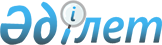 Науырзым ауданы бойынша 2018-2019 жылдарға арналған жайылымдарды басқару және оларды пайдалану жөніндегі жоспарды бекіту туралыҚостанай облысы Науырзым ауданы мәслихатының 2017 жылғы 27 қарашадағы № 133 шешімі. Қостанай облысының Әділет департаментінде 2017 жылғы 15 желтоқсанда № 7388 болып тіркелді
      "Қазақстан Республикасындағы жергілікті мемлекеттік басқару және өзін-өзі басқару туралы" 2001 жылғы 23 қаңтардағы Қазақстан Республикасы Заңының 6-бабы 1-тармағының 15) тармақшасына, "Жайылымдар туралы" 2017 жылғы 20 ақпандағы Қазақстан Республикасы Заңының 8-бабына сәйкес, Науырзым ауданының мәслихаты ШЕШІМ ҚАБЫЛДАДЫ:
      1. Қоса беріліп отырған Науырзым ауданы бойынша 2018-2019 жылдарға арналған жайылымдарды басқару және оларды пайдалану жөніндегі жоспар бекітілсін.
      2. Осы шешім алғашқы ресми жарияланған күнтізбелік он күн өткен соң қолданысқа енгізіледі.
      "КЕЛІСІЛДІ"
      "Науырзым ауданының ауыл шаруашылығы
      бөлімі" мемлекеттік мекемесінің басшысы
      ___________ Е. Ярошенко 
      2017 жылғы "27" қараша
      "КЕЛІСІЛДІ"
      "Науырзым ауданының жер қатынастары
      бөлімі" мемлекеттік мекемесінің басшысы
      ___________ М. Мурзабеков
      2017 жылғы "27" қараша Науырзым ауданы бойынша 2018-2019 жылдарға арналған жайылымдарды басқару және оларды пайдалану жөніндегі жоспар
      1) Құқық белгілейтін құжаттар негізінде жер санаттары, жер учаскелерінің меншік иелері және жер пайдаланушылар бөлінісінде Науырзым ауданының аумағында жайылымдардың орналасу схемасы (картасы) (Науырзым ауданы бойынша 2018-2019 жылдарға арналған жайылымдарды басқару және оларды пайдалану жөніндегі жоспарына 1 қосымша);
      2) Жайылым айналымдарының қолайлы схемалары (Науырзым ауданы бойынша 2018-2019 жылдарға арналған жайылымдарды басқару және оларды пайдалану жөніндегі жоспарына 2 қосымша);
      3) Жайылымдардың, оның ішінде маусымдық жайылымдардың сыртқы және ішкі шекаралары мен алаңдары, жайылымдық инфрақұрылым объектілері белгіленген карта (Науырзым ауданы бойынша 2018-2019 жылдарға арналған жайылымдарды басқару және оларды пайдалану жөніндегі жоспарына 3 қосымша);
      4) Жайылым пайдаланушылардың су тұтыну нормасына сәйкес жасалған су көздерiне (көлдерге, өзендерге, тоғандарға, апандарға, суару немесе суландыру каналдарына, құбырлы немесе шахталы құдықтарға) қол жеткізу схемасы (Науырзым ауданы бойынша 2018-2019 жылдарға арналған жайылымдарды басқару және оларды пайдалану жөніндегі жоспарына 4 қосымша);
      5) Жайылымы жоқ жеке және (немесе) заңды тұлғалардың ауыл шаруашылығы жануарларының мал басын орналастыру үшін жайылымдарды қайта бөлу және оны берілетін жайылымдарға ауыстыру схемасы (Науырзым ауданы бойынша 2018-2019 жылдарға арналған жайылымдарды басқару және оларды пайдалану жөніндегі жоспарына 5 қосымша);
      6) Ауыл, ауылдық округ маңында орналасқан жайылымдармен қамтамасыз етілмеген жеке және (немесе) заңды тұлғалардың ауыл шаруашылығы жануарларының мал басын шалғайдағы жайылымдарға орналастыру схемасы (Науырзым ауданы бойынша 2018-2019 жылдарға арналған жайылымдарды басқару және оларды пайдалану жөніндегі жоспарына 6 қосымша);
      7) Ауыл шаруашылығы жануарларын жаюдың және айдаудың маусымдық маршруттарын белгілейтін жайылымдарды пайдалану жөніндегі күнтізбелік графигі (Науырзым ауданы бойынша 2018-2019 жылдарға арналған жайылымдарды басқару және оларды пайдалану жөніндегі жоспарына 7 қосымша). Құқық белгілейтін құжаттар негізінде жер санаттары, жер учаскелерінің меншік иелері және жер пайдаланушылар бөлінісінде Науырзым ауданының аумағында жайылымдардың орналасу схемасы (картасы)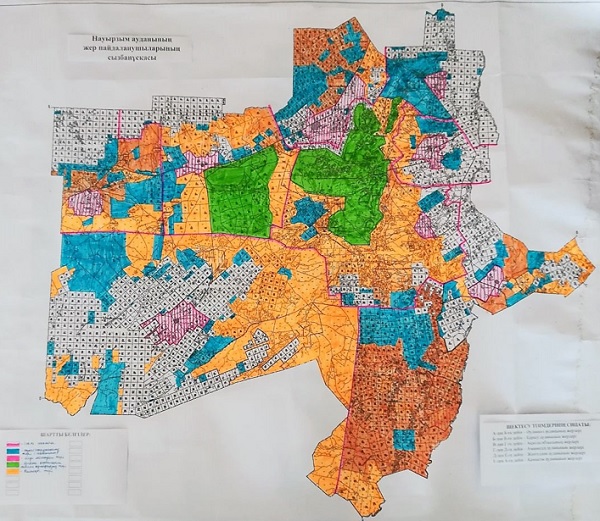  Науырзым ауданының жайылымдарын орналастыру схемасына (картасына) беріліп отырған жер учаскелерінің жер пайдаланушылары тізімі
      Науырзым ауданы бойынша жеке меншікте жер учаскелері жоқ.  Жайылым айналымдарының қолайлы схемалары
      Ескертпе: 1, 2, 3, 4 – жылына қашаны пайдалану кезегі. Жайылымдардың, оның ішінде маусымдық жайылымдардың сыртқы және ішкі шекаралары мен алаңдары, жайылымдық инфрақұрылым объектілері белгіленген карта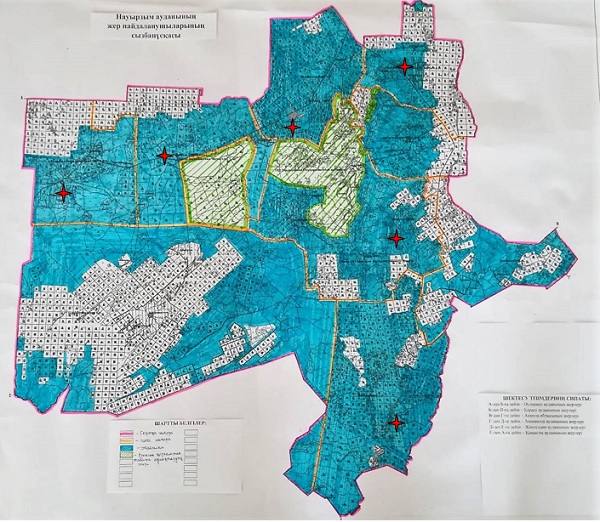 
      Науырзым ауданы бойынша маусымдық жайылымдардың алаңы 1 079 293 гектарды құрайды. Оның ішінде ауыл шаруашылығы мақсатындағы жерлерде 302 186 гектар, елді мекендердің жерлерінде 94 939 гектар, ерекше қорғалатын табиғи аумақтардың жерлерінде 120 802 гектар, босалқы жерлерінде 561 366 гектар. Жайылым пайдаланушылардың су тұтыну нормасына сәйкес жасалған су көздерiне (көлдерге, өзендерге, тоғандарға, апандарға, суару немесе суландыру каналдарына, құбырлы немесе шахталы құдықтарға) қол жеткізу схемасы
      Бір ауыл шаруашылығы жануарына су тұтынудың орташа тәуліктік нормасы Қазақстан Республикасы Премьер-Министрінің орынбасары – Қазақстан Республикасы Ауыл шаруашылығы министрінің 2017 жылғы 24 сәуірдегі № 173 бұйрығымен бекітілген жайылымдарды ұтымды пайдалану Қағидаларының 9-тармағына сәйкес (Нормативтік құқықтық актілерінің мемлекеттік тіркеу тізілімінде № 15090 болып тіркелген) анықталады.
      Аудан аумағында суару немесе суландыру каналдары жоқ.  Жайылым пайдаланушылардың су көздерiне қол жеткізу схемасы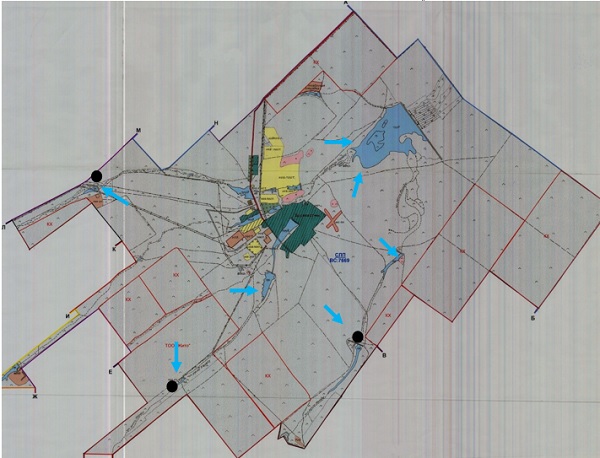 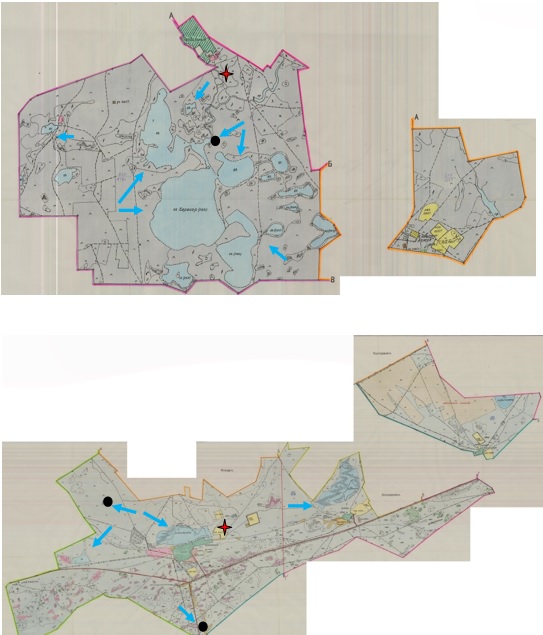 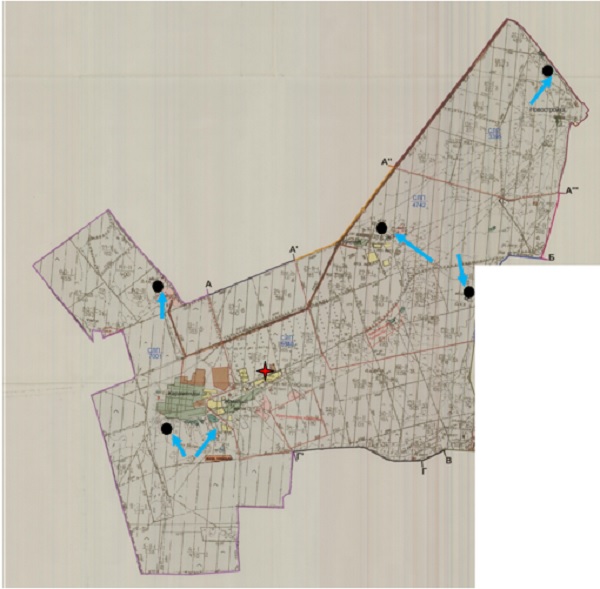 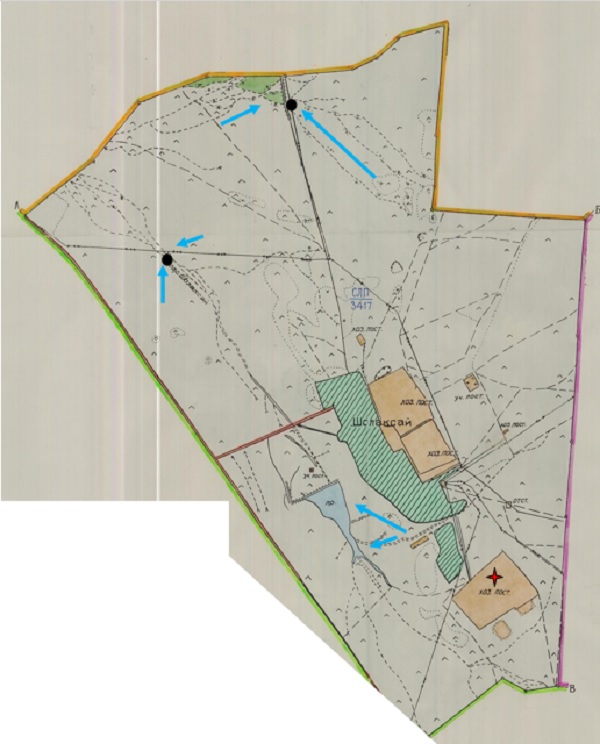 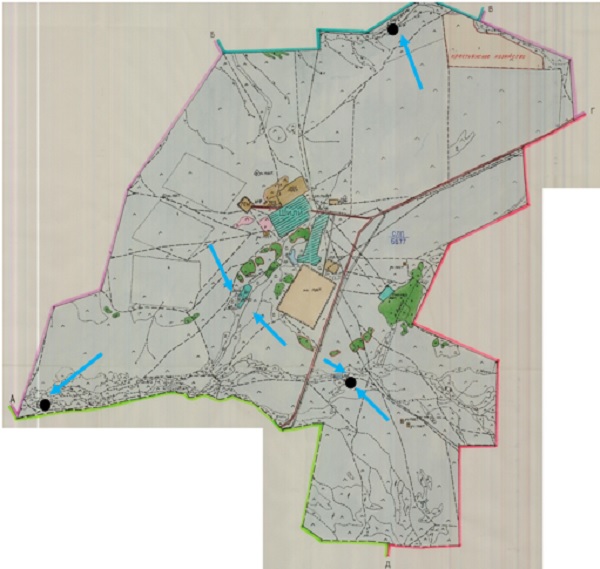 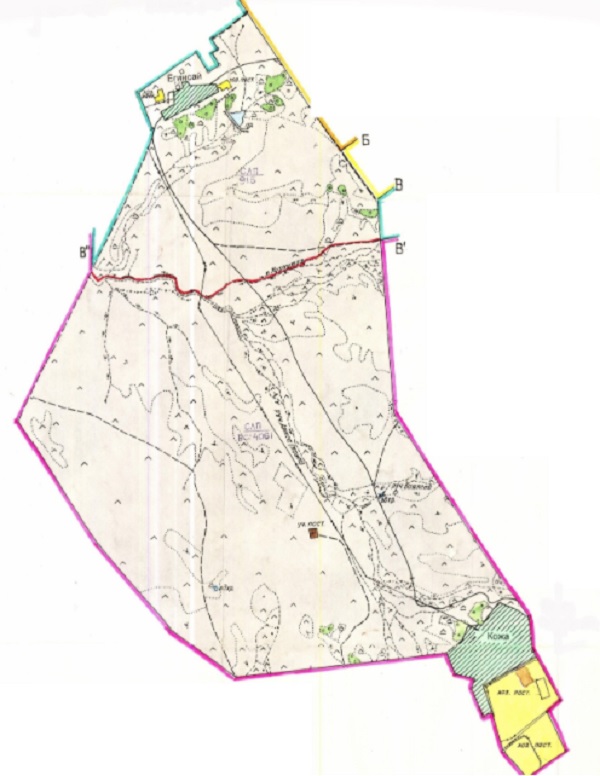 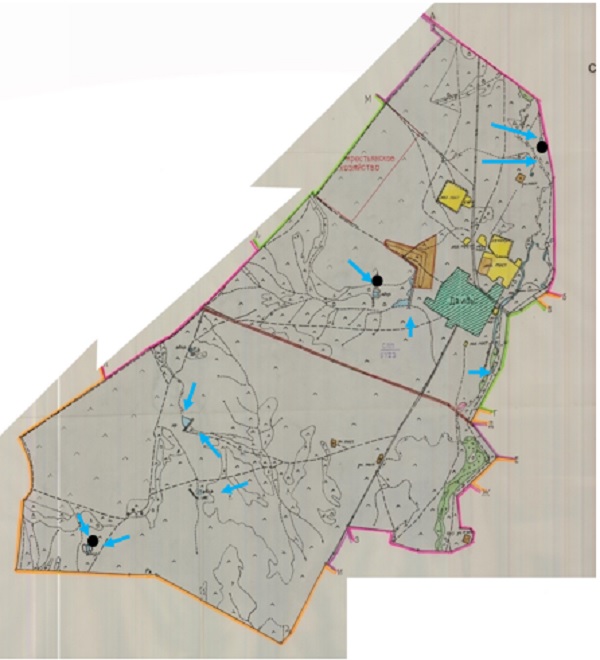  Жайылымы жоқ жеке және (немесе) заңды тұлғалардың ауыл шаруашылығы жануарларының мал басын орналастыру үшін жайылымдарды қайта бөлу және оны берілетін жайылымдарға ауыстыру схемасы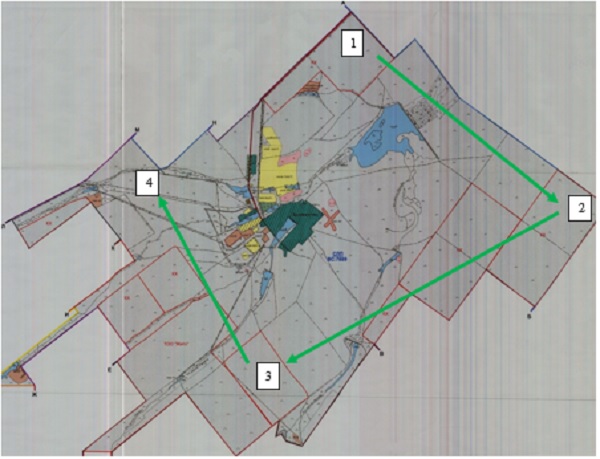 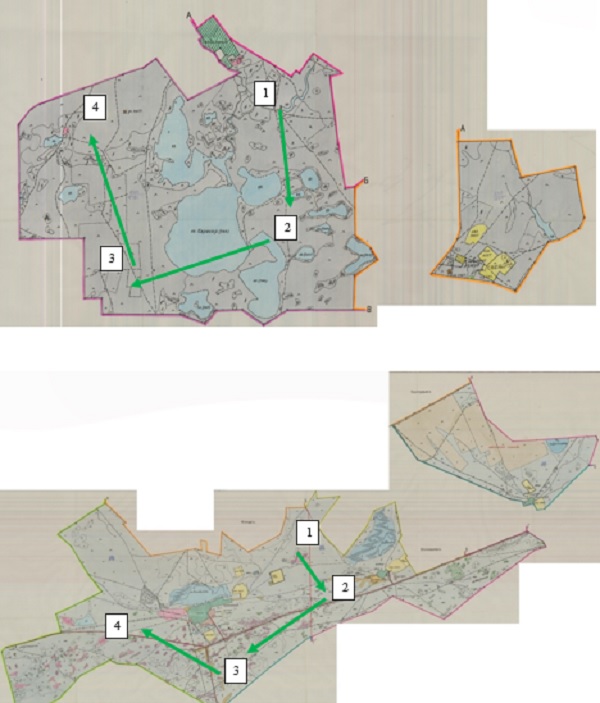 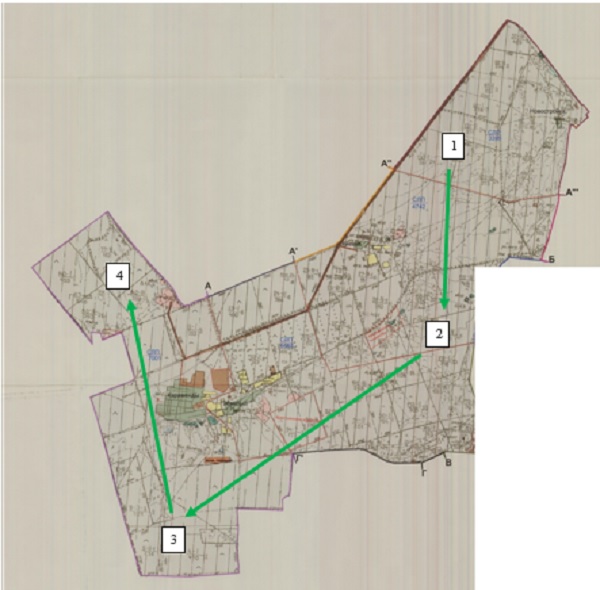 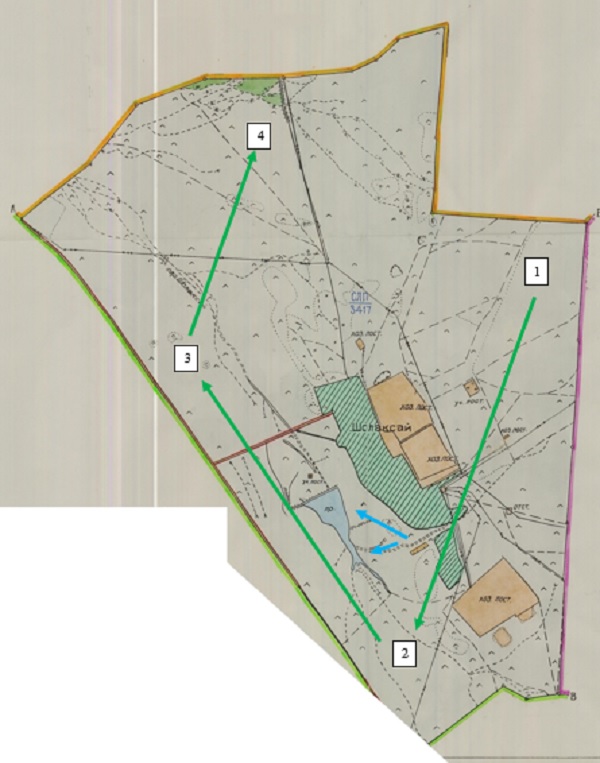 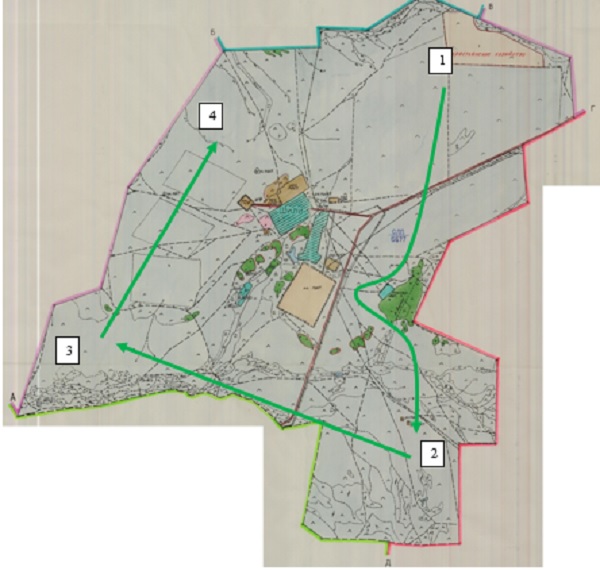 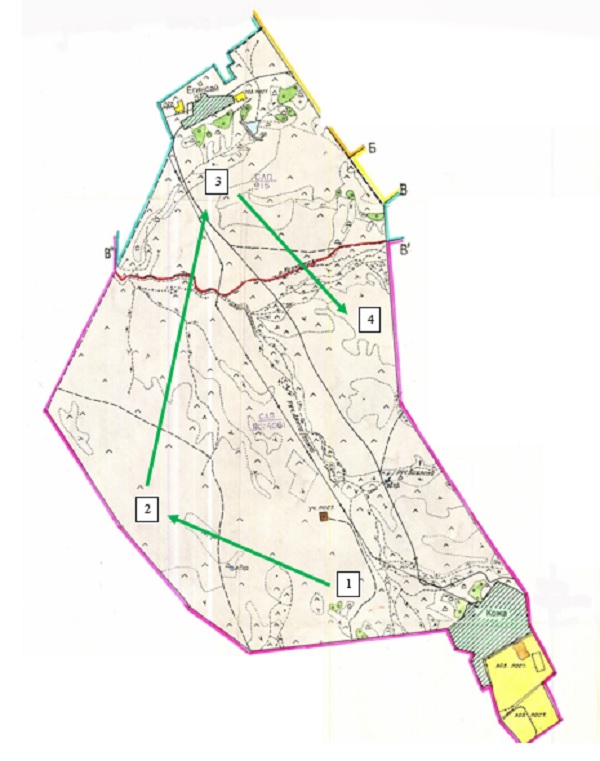 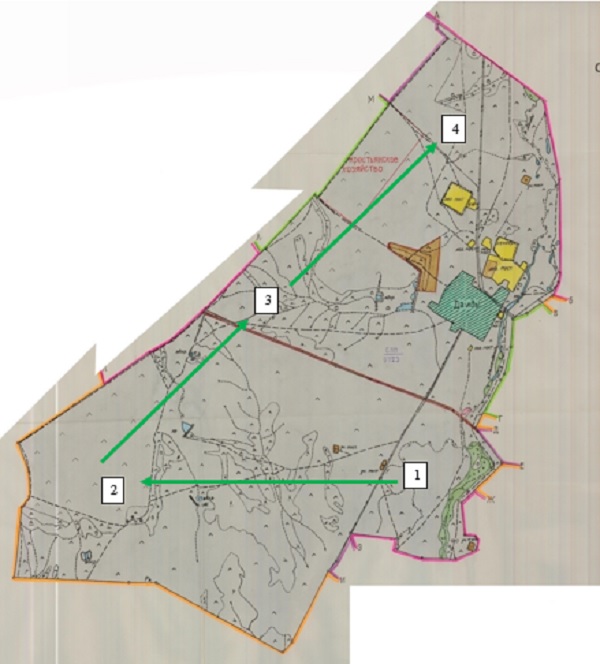 
      Шартты белгілер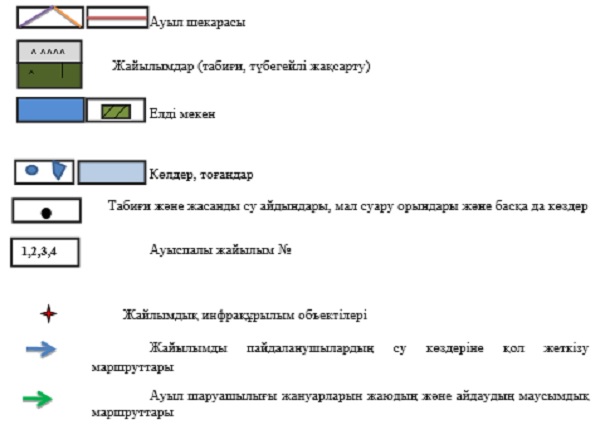  Ауыл, ауылдық округ маңында орналасқан жайылымдармен қамтамасыз етілмеген жеке және (немесе) заңды тұлғалардың ауыл шаруашылығы жануарларының мал басын шалғайдағы жайылымдарға орналастыру схемасы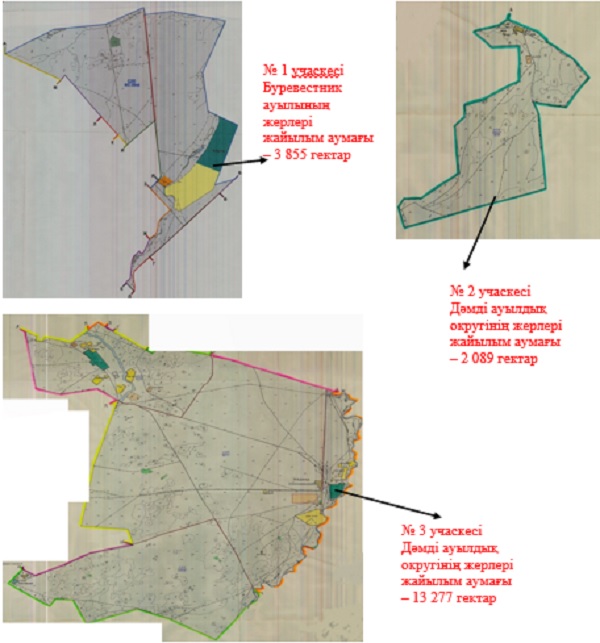  Ауыл шаруашылығы жануарларын жаюдың және айдаудың маусымдық маршруттарын белгілейтін жайылымдарды пайдалану жөніндегі күнтізбелік графигі
					© 2012. Қазақстан Республикасы Әділет министрлігінің «Қазақстан Республикасының Заңнама және құқықтық ақпарат институты» ШЖҚ РМК
				
      Сессия төрайымы,

      аудандық мәслихатының хатшысы

Г. Әбенова
Мәслихаттың
2017жылғы 27 қарашасындағы
№ 133 шешіміне қосымшаНауырзым ауданы бойынша
2018-2019 жылдарға арналған
жайылымдарды басқару және
оларды пайдалану жөніндегі
жоспарына 1 қосымша
№ р/с
Жер пайдаланушылардың тізімі
1
Абдикаримов Багитжан Болтрикович
2
Абдуллаев Навруз Яшар оглы
3
Абдулатипов Магамедрасул Абидулаевич
4
Абдуллин Хайрат Хамитович
5
Абилов Бисен Маратович
6
Айдарбеков Куаныш Болатович
7
Ақдәулетова Гульсім Кабдулқызы
8
Алдажуманов Сержан Имангалиевич
9
Алдажуманов Ереке Имангалиевич
10
Әлімғазиев Ақылбек
11
Алина Ләззат Мақсұтқанқызы
12
Амиржанов Толеу Магзумович
13
Аралбаев Зейнолла Дощанович
14
Асипов Бауржан Конарбаевич
15
Асылов Канат Кукенович
16
Ахметов Борантай 
17
Байгенжин Данияр Кошекович
18
Байкасова Индира Сериковна
19
Баймагамбетов Толеу Казиевич
20
Байсеитов Токтар Ансабаевич
21
Барсакбаев Адиль Салематович
22
Барсакбаев Бауржан Накауович
23
Баядилов Айдос Айсинович
24
Баяканов Жумасай Дузелович
25
Безроднова Марина Алексеевна
26
Беисов Мейрамхан Мухамбетханович
27
Бекболатова Нәзилә 
28
Бекмаганбетова Нурсулу Керимовна
29
Бельжанов Еспол Тулегенович
30
Беркенов Кайп
31
Бирмагамбетов Раушанбек
32
Борщев Николай Михайлович
33
Буга Павел Иванович
34
Бурашев Бисембай Мурзабулатович
35
Бушенеев Сункар Сулейменович
36
Габдулин Темир Абилтаевич
37
Гарашов Вахид Яхя-оглы
38
Гарашов Гянджи Яхя оглы
39
Гарашов Низам Бадирхан-оглы
40
Гасюль Александр Николаевич
41
Гринь Олег Геннадьевич
42
Грищенко Танзиля Фидаильевна
43
Детков Евсей Евстегнеевич
44
Джафаров Мехди Бахтияроглы
45
Дзортов Исса Курешович
46
ДуйсенбаевТулебек Аргынбекович
47
Ерденова Гулжиан Тулеутаевна
48
Ержанов Амиргалы Балтабаевич
49
Ерманова Багыт Ансагановна
50
Ермекбаев Айтбай Алимгазиевич
51
Ермекбаев Баяхан Алимгазиевич
52
Ермуханов Кенес Айтшибаевич
53
Есебаев Бауржан Кенжебекович
54
Ещанов Арысбек Сабитбекович 
55
Жакибаев Ерлан Куанышевич
56
Жангалиев Беймбет Жакешович
57
Жанузаков Ерден Жанузакович
58
Жумабаев Серик Кошерович
59
Жундубаев Тургынбек Искакович
60
Заикин Юрий Васильевич
61
Заморский Андрей Викторович
62
Захарова Регина Михайловна
63
Зейнелов Тулеубай Аралбаевич
64
Ибраева Калипа Кабдулловна
65
Иманбаев Олжас Ермекович 
66
Исаев Тельман 
67
Исембаева Күйсайран Кенжеғарақызы
68
Искаков Фазыл Байгалиевич
69
Исмадьяров Базарбай Жанбырович
70
Ихтиляпов Мади Умурзакович
71
Кабаков Бауржан Койшигаринович
72
Кабаков Молдагалим Койшигаринович
73
Кабаков Сайлау Садуович
74
Кабылдин Серик Турганбекович
75
Какимжанов Сырымбет Темиржанович
76
Каракли Эльман Мамед-оглы
77
Каримова Галина Франковна
78
Кенешов Бейсембай Кенжетаевич
79
Кенжебеков Бейбут Зейнелгабиденович
80
Кирдякин Юрий Николаевич
81
Китыбаева Заип 
82
Козлова Любовь Алексеевна
83
Қойлыбаев Қанат Ғауезханұлы
84
Компышов Куаныш Кабделкакимович
85
Коржунбаев Марат Тумурзаулы
86
Кошкодан Иван Степанович
87
Крячкин Николай Михайлович
88
Куанышбаев Дармен Маратович
89
Куатканов Алмат Соянович
90
Кузнецова Наталья Николаевна
91
Кулманов Кайрат Жумаханович
92
Курмангалиев Айтбай Хасенханович
93
Курмангалиев Жекебай Хасенханович
94
Кусаев Серік Сабәтұлы
95
Лодяной Юрий Викторович
96
Мартыненко Светлана Николаевна
97
Муканов Серик Тауекелович
98
Мурзахметов Амиргали
99
Муттакова Гульзада Бинагабдулловна
100
Мырзабеков Есентай Гисинович
101
Мырзагалиев Мендихан
102
Нурпеисов Серик Туртаевич
103
Нурсейтов Ержан Касымович
104
Нысанбаев Болат Жумабайұлы
105
Нысанбаев Қайрат Күмшүкбайұлы
106
Оджахвердиев Мухтар Мамед-оглы
107
Олифирович Нина Михайловна 
108
Омаров Есмагзам
109
Омаров Жантас Елубайұлы
110
Оразбаев Алмат Багитжанович
111
Орманова Аккуз
112
Рахметов Бейбит Молдашұлы
113
Сагитов Батырбек Ертайұлы
114
Сагитов Батырхан Ертайулы
115
Сарин Амиргазы Есмуратович
116
Сейдалин Болат Хамитович
117
Сейдалин Сабит Хамитович
118
Смбаев Дидар Абдуллаевич
119
Спанов Алиаскар Галымжанович
120
Стамкулов Тулеубек Фазылұлы
121
Сташкевич Борис Александрович
122
Суинбеков Жумадил Табанович
123
Султанов Адлет Бекетович
124
Сыздыкова Алмакул Баяхановна
125
Ташмагамбетов Нуркат Жумабекович
126
Третьяк Сергей Ефимович
127
Трыков Сергей Жылкайдарович
128
Тулегенова Шолпан Байкадамовна
129
Умудов Галандар Джумшудоглы
130
Умудов Сулейман Джумшудоглы
131
Оразбаева Дана Ғалымжанқызы
132
Утебаев Нурмуханбет Абдикаримович
133
Утебаев Салимкерей Амирович
134
Утебаева Бәтия 
135
Утепкалиев Нурлан Бакаевич
136
Фахрудинов Тахир Мирфаязович
137
Хабаров Николай Викторович
138
Хасенов Айдархан Жаугашарович
139
Цой Герман Николаевич
140
Черномазов Александр Николаевич
141
Шайкенов Каби Нурсултанович
142
Шаяхметов Серик Кабденович
143
Шенмаер Максим Владимирович
144
Шетигулов Кайрат Сейдахович
145
Шорина Бибигуль Есмагзамовна
146
Штыков Александр Антонович
147
Шуровский Василий Михайлович
148
Яковлева Галина Алексеевна
149
"Аққой" жауапкершілігі шектеулі серіктестігі 
150
"Аман-Терсек" жауапкершілігі шектеулі серіктестігі 
151
"Буревестник-Агро" жауапкершілігі шектеулі серіктестігі
152
"Буревестник-СБА" жауапкершілігі шектеулі серіктестігі
153
"Ветеран-1" жауапкершілігі шектеулі серіктестігі
154
"Дамды-2005" жауапкершілігі шектеулі серіктестігі
155
"ЖАМБЫЛ" Аграрлық фирмасы" жауапкершілігі шектеулі серіктестігі 
156
"ЖИТО" жауапкершілігі шектеулі серіктестігі 
157
"Қожа-1" жауапкершілігі шектеулі серіктестігі
158
"Күсеміс" жауапкершілігі шектеулі серіктестігі
159
"Өленді-Жер" жауапкершілігі шектеулі серіктестігі
160
"Рассвет+" жауапкершілігі шектеулі серіктестігі 
161
"Санкебай" жауапкершілігі шектеулі серіктестігі
162
"Сары-Булак" жауапкершілігі шектеулі серіктестігі
163
"Шолаксай-1" жауапкершілігі шектеулі серіктестігі
164
"Фирма "Еркин" жауапкершілігі шектеулі серіктестігі Науырзым ауданы бойынша
2018-2019 жылдарға арналған
жайылымдарды басқару және
оларды пайдалану жөніндегі
жоспарына 2 қосымша 
Жылдар
1 қаша
2 қаша
3 қаша
4 қаша
2018
Толық демалу
Жаз (маусымның бір бөлігі, шілде, тамыздың бір бөлігі)
Көктем (мамырдың бір бөлігі, маусым)
Көктем-күз (мамырдың бір бөлігі , маусым, тамыздың бір бөлігі , қыркүйек)
2019
Жаз (маусымның бір бөлігі, шілде, тамыздың бір бөлігі)
Көктем (мамырдың бір бөлігі, маусым)
Көктем-күз (мамырдың бір бөлігі , маусым, тамыздың бір бөлігі , қыркүйек)
Толық демалуНауырзым ауданы бойынша
2018-2019 жылдарға арналған
жайылымдарды басқару және
оларды пайдалану жөніндегі
жоспарына 3 қосымша Науырзым ауданы бойынша
2018-2019 жылдарға арналған
жайылымдарды басқару және
оларды пайдалану жөніндегі
жоспарына 4 қосымша Науырзым ауданы бойынша
2018-2019 жылдарға арналған
жайылымдарды басқару және
оларды пайдалану жөніндегі
жоспарына 5 қосымшаНауырзым ауданы бойынша
2018-2019 жылдарға арналған
жайылымдарды басқару және
оларды пайдалану жөніндегі
жоспарына 6 қосымшаНауырзым ауданы бойынша
2018-2019 жылдарға арналған
жайылымдарды басқару және
оларды пайдалану жөніндегі
жоспарына 7 қосымша
№
Ауылдардың және ауылдық округтердін атауы
2018 жылғы қашалар
2018 жылғы қашалар
2018 жылғы қашалар
2018 жылғы қашалар
2019 жылғы қашалар
2019 жылғы қашалар
2019 жылғы қашалар
2019 жылғы қашалар
№
Ауылдардың және ауылдық округтердін атауы
1
2
3
4
1
2
3
4
1
Буревестник ауылы
Толық демалу
Жаз (маусымның бір бөлігі, шілде, тамыздың бір бөлігі)
Көктем (мамырдың бір бөлігі, маусым)
Көктем-күз (мамырдың бір бөлігі , маусым, тамыздың бір бөлігі , қыркүйек)
Жаз (маусымның бір бөлігі, шілде, тамыздың бір бөлігі)
Көктем (мамырдың бір бөлігі, маусым)
Көктем-күз (мамырдың бір бөлігі , маусым, тамыздың бір бөлігі , қыркүйек)
Толық демалу
2
Раздольный ауылы
Көктем (мамырдың бір бөлігі, маусым)
Көктем-күз (мамырдың бір бөлігі , маусым, тамыздың бір бөлігі , қыркүйек)
Толық демалу
Жаз (маусымның бір бөлігі, шілде, тамыздың бір бөлігі)
Көктем-күз (мамырдың бір бөлігі , маусым, тамыздың бір бөлігі , қыркүйек)
Толық демалу
Жаз (маусымның бір бөлігі, шілде, тамыздың бір бөлігі)
Көктем (мамырдың бір бөлігі, маусым
3
Өленді ауылы
Толық демалу
Жаз (маусымның бір бөлігі, шілде, тамыздың бір бөлігі)
Көктем (мамырдың бір бөлігі, маусым)
Көктем-күз (мамырдың бір бөлігі , маусым, тамыздың бір бөлігі , қыркүйек)
Жаз (маусымның бір бөлігі, шілде, тамыздың бір бөлігі)
Көктем (мамырдың бір бөлігі, маусым)
Көктем-күз (мамырдың бір бөлігі , маусым, тамыздың бір бөлігі , қыркүйек)
Толық демалу
4
Қарамеңді ауылдық округі
Көктем (мамырдың бір бөлігі, маусым)
Көктем-күз (мамырдың бір бөлігі , маусым, тамыздың бір бөлігі)
Толық демалу
Жаз (маусымның бір бөлігі, шілде, тамыздың бір бөлігі)
Көктем-күз (мамырдың бір бөлігі , маусым, тамыздың бір бөлігі , қыркүйек)
Толық демалу
Жаз (маусымның бір бөлігі, шілде, тамыздың бір бөлігі)
Көктем (мамырдың бір бөлігі, маусым)
5
Шолақсай ауылы
Толық демалу
Жаз (маусымның бір бөлігі, шілде, тамыздың бір бөлігі)
Көктем (мамырдың бір бөлігі, маусым)
Көктем-күз (мамырдың бір бөлігі , маусым, тамыздың бір бөлігі)
Жаз (маусымның бір бөлігі, шілде, тамыздың бір бөлігі)
Көктем (мамырдың бір бөлігі, маусым)
Көктем-күз (мамырдың бір бөлігі , маусым, тамыздың бір бөлігі)
Толық демалу
6
Шилі ауылы
Көктем (мамырдың бір бөлігі, маусым)
Көктем-күз (мамырдың бір бөлігі , маусым, тамыздың бір бөлігі)
Толық демалу
Жаз (маусымның бір бөлігі, шілде, тамыздың бір бөлігі)
Көктем-күз (мамырдың бір бөлігі , маусым, тамыздың бір бөлігі)
Толық демалу
Жаз (маусымның бір бөлігі, шілде, тамыздың бір бөлігі)
Көктем (мамырдың бір бөлігі, маусым)
7
Қожа ауылы
Толық демалу
Жаз (маусымның бір бөлігі, шілде, тамыздың бір бөлігі)
Көктем (мамырдың бір бөлігі, маусым)
Көктем-күз (мамырдың бір бөлігі , маусым, тамыздың бір бөлігі)
Жаз (маусымның бір бөлігі, шілде, тамыздың бір бөлігі)
Көктем (мамырдың бір бөлігі, маусым)
Көктем-күз (мамырдың бір бөлігі , маусым, тамыздың бір бөлігі)
Толық демалу
8
Дәмді ауылдық округі
Көктем (мамырдың бір бөлігі, маусым)
Көктем-күз (мамырдың бір бөлігі , маусым, тамыздың бір бөлігі)
Толық демалу
Жаз (маусымның бір бөлігі, шілде, тамыздың бір бөл
Көктем-күз (мамырдың бір бөлігі, маусым, тамыздың бір бөлігі)
Толық демалу
Жаз (маусымның бір бөлігі, шілде, тамыздың бір бөлігі)а)
Көктем (мамырдың бір бөлігі, маусым)